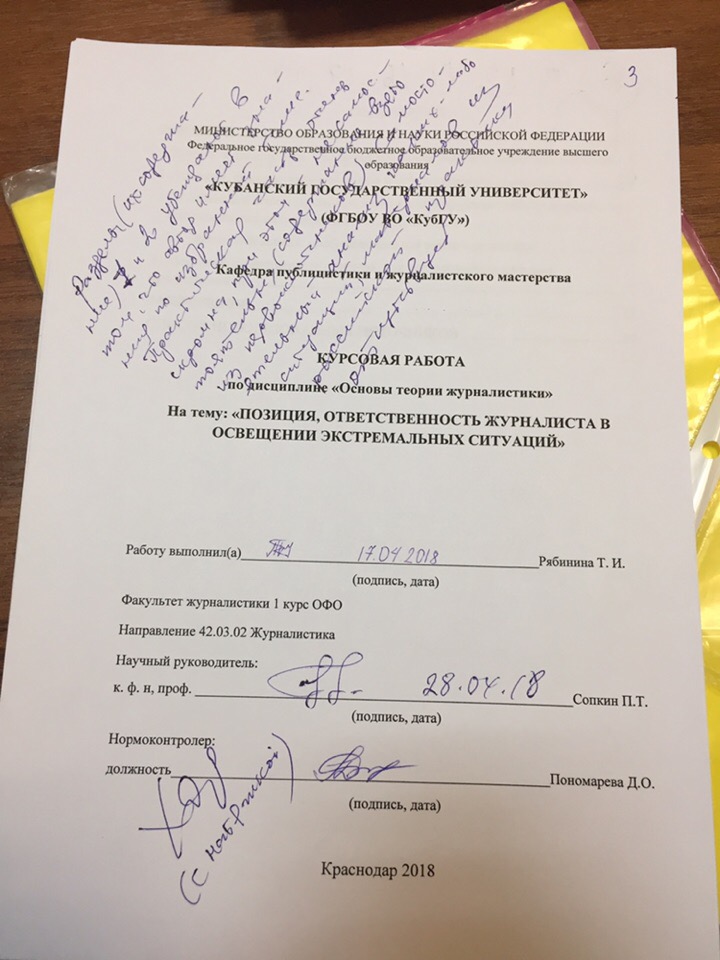 ВведениеПозиция журналиста играет огромную роль, особенно когда он освещает экстремальные ситуации. Саму позицию определяет совокупность принципов, которые он исповедует. Ясно, что истина или истинное  суждение о мироустройстве единственное, к нему надо стремиться. А истина, которую постигает журналист для себя  в каждый конкретный момент своего бытия, определяет его ценностные ориентиры. Именно с позиции, открывшейся ему истины, он определяет, что такое есть, например, добро и справедливость. И уже на этой основе определяет свою личностную позицию, то есть решает, каким принципам ему придерживаться и как действовать в экстремальных ситуациях, чтобы его позиция в наибольшей степени  отвечала требованиям справедливости и объективной оценки.Актуальность выбранной темы заключается в изучении позиции и ответственности журналиста, необходимостью сбора и анализа  накопленного практического и теоретического опыта в области экстремальной журналистики.Степень изученности темы. Позиция и ответственность журналистов в экстремальных  ситуациях была изучена и проработана такими авторами, как Г.В Лазутина, Д.С Авраамов, С.А Муратов, Н.Л. Волковский и др.  Вместе с тем остаются не до конца изученными аспекты исследования, заключающиеся в нравственно-моральной позиции журналиста. Тема требует дальнейшего анализа по причине недостаточной изученности проблемы в научной литературе.Возможное применение полученных знаний. Сведения, полученные в процессе анализа темы, найдут себе применение  в дальнейшей деятельности журналиста, работающего в экстремальных условиях, помогут сформировать верное представление об ответственности и позиции и преодолеть многие проблемы.Цель исследования. Цель моей курсовой работы заключается в том, чтобы выявить позицию и ответственность журналиста, работающего в экстремальных условиях.Задачи исследования. При достижении выше перечисленных целей мною решались следующие задачи:1. Дать определение "экстремальная журналистика" и углубиться в ее историю.2. Изучить правовые и этические аспекты работы в экстремальных условиях.3. Рассмотреть конкретные случаи, в которых представлена позиция журналиста.4. Проанализировать все аспекты, влияющие на формирование позиции и ответственности журналиста.Объект исследования. Объектом данного исследования стало поведение журналистов в условиях экстремальной ситуации. Предмет исследования Предметом исследования курсовой работы является изучение правового, этического и нравственного поведения журналиста, а также его ответственности при выполнении профессиональных обязанностей.Методы исследования. Для решения поставленных задач в курсовой работе были использованы следующие методы исследования: теоретический научный , анализа и синтеза, аналогии, сравнительно-сопоставительный, наблюдения, изучения документов.     Практическая значимость. Практическая значимость исследования заключается в том, что результаты исследования могут быть использованы во время подготовки журналистов к работе в экстремальных условиях. Данная работа поможет журналистам в освоении профессиональной этики, правовых аспектов и понимании ответственности за свой материал перед массовой аудиторией.Новизна работы. Новизна работы заключается в том, что в проделанном мной исследовании проанализирован морально-нравственный аспект , формирующий позицию журналиста.Структура работы. Курсовая работа состоит из введения, трех глав, заключения и списка использованных источников.1. Истоки журналистики. Традиции экстремальной журналистики в России.Не секрет, что журналистика является древнейшей профессией. Самое первое упоминание о журналистике было обнаружено ещё в Древнем Риме. Там были найдены информационные сообщения, выгравированные на дощечках. Они носили название «Насущные дела населения Рима». Журналистика, будучи важной общественной сферой деятельности появлялась у каждого лишь народа при достаточно высоком социальном развитии.Русская журналистика начала существовать в начале 18века., с момента опубликования первого периодического издания - газеты "Ведомости". Газета стала издаваться в связи с личным указом русского царя Петра 1.  Впервые она была опубликована в декабре 1702 года в городе Санкт-Петербург. Таким образом, со временем стала возникать необходимость в специалистах, которые буду искать, собирать, перерабатывать, систематизировать информацию и превращать ее в печатный текст. Соответственно, возникла необходимость в специалистах, которые будут собирать, систематизировать, перерабатывать информацию и превращать её в печатный текст. Несомненно, функции и обязанности современного журналиста значительно расширились. На сегодняшний день журналистика является одним из самых динамичных общественных институтов. Поскольку журналистика формирует и отражает общественное сознание, она служит обществу и одновременно является инструментом социального управления.[1] Журналистика делится на различные направления, одним из которых является экстремальная журналистика. Прежде, чем приступить к дальнейшему раскрытию темы, следует определить само понятие «экстремальная журналистика».Экстремальная журналистика - это одно из направлений  журналистики, в котором сбор и анализ информации для подготовки публикаций в средствах массовой информации ведется непосредственно в зонах боевых действий, этно-религиозных и иных вооруженных конфликтов, районах чрезвычайных положений, природных и техногенных катастроф. При этом работа журналиста осложнена самой ситуацией, в которой он выполняет свои профессиональные обязанности, а также риском для его жизни и здоровья. [3]  Данные ситуации, в большинстве случаев, так или иначе регулируются законодательством: устанавливаются правила работы в возникших условиях правоохранительных органов, служб спасения, медиков, могут ограничиваться права граждан,. Все эти ситуации объединяет одно – все они небезопасны для гражданского населения и само собой для работы журналистов, освещающих их.Экстремальная журналистика в российской истории имеет глубокие традиции.   Огромной частью этого направления журналистики можно считать, к примеру, репортажи и очерки русских военных журналистов с полей сражений Кавказской войны XIX века, из окопов русско-турецкой кампании 1977-1978 годов. С бортов крейсеров Российского Военно-морского флота, ведущих боевые операции  во время русско-японской войны начала ХХ века,   опубликованные в газете «Русский инвалид», журнале «Военный сборник», многих других периодических изданиях того времени. Такие материалы, как «Переход через Балканы отряда генерала Скобелева», «Очерк действий западного отряда генерал-адьютанта Гурко», «Оборона Баязитской цитадели»[4] свидетельствуют не только о профессиональном мастерстве, но и о мужестве журналистов, которые рисковали жизнью, добывая информацию для своих читателей. Имена таких замечательных военных журналистов, как М.Газенкампф, В.Немирович-Данченко, Е.Вердеревский знала вся просвещенная часть страны, ведь они продемонстратировали  не только свой профессионализм, но и всестороннее изучение необходимых для работы тем. Нельзя не упомянуть об очерках публициста и писателя Василия Немировича-Данченко, которые были опубликованы в «Русском слове». Публицист неоднократно, будучи под огнем японской пехоты, собирал материалы о неготовности российской армии к войне, о коррупции, на тот момент разъедавшей военно-политическую верхушку страны.[5] Эти очерки оказали влияние на осмысление итогов войны, легли в основу выступлений депутатов Государственной думы России, требовавших с парламентской трибуны реформ военной организации государства после унизительного поражения. [6]Военные корреспонденты многих российских газет активно работали и на полях первой мировой войны, которая дала мощный импульс к развитию батальной журналистики.Традиция организовывать работу журналистов непосредственно в местах дислокации войск и публиковать материалы с передовой была в полном объеме перенята и творчески развита в советской печати. Особенно показательна в этом смысле  организация работы печати в годы Великой Отечественной войны, когда в действующей армии в качестве военных корреспондентов работали такие выдающиеся советские журналисты, писатели и поэты, как Константин Симонов, Илья Эренбург, Михаил Шолохов, Лев Кассиль, Константин Паустовский, Михаил Светлов, Алексей Толстой, Николай Тихонов, Борис Горбатов, Леонид Соболев, Всеволод Вишневский, Леонид Леонов, Мариэтта Шагинян, Алексей Сурков, Владимир Величко  и многие, многие другие. «Правда», «Комсомольская правда», «Литературная газета», «Известия» и «Красная звезда» регулярно, из номера в номер публиковали фронтовые репортажи своих корреспондентов. Фронтовые репортажи и публицистика звали читателей к защите Родины, к непреклонной решимости в борьбе с врагом. Огромный резонанс общественности вызвали такие материалы, как «Родина» и «Кровь народа» А.Толстого, «Сила России» Н.Тихонова, «Размышления у Киева» Л.Леонова, «Украина в огне» А.Довженко, «душа России» И.Эренбурга, «Уроки истории» В.Вишневского.Военными корреспондентами были подготовлены и многие яркие радиоматериалы. В памяти радиослушателей периода Великой Отечественной войны остались выступления у микрофона А.Гайдара, Р.Кармена, Л.Кассиля, П.Мануйлова, А.Фрамма, К.Паустовского, Е.Петрова, Л.Соболева, делившихся с аудиторией фронтовыми наблюдениями и эмоциями.Большое развитие получила и фронтовая фотожурналистика. С риском для жизни работали в расположении действующей армии фотокорреспонденты «Правды», «Известий», «Красной Звезды», «Комсомольской правды», чьи снимки получили мировую известность - А.Устинов, Б.Кудоров, Г.Хозмер и другие. [7]На сегодняшний день существуют значительные по численности группы журналистов, специализирующиеся на освещении боевых конфликтов, актов терроризма и иных экстремальных ситуаций. Эти люди - настоящие профессионалы, прошедшие тщательное изучение законов, кодексов, всех необходимых аспектов для дальнейшей работы в экстремальной журналистике. Они имеют свою позицию при освещении экстремальных ситуаций. Путем проб и ошибок в этой непростой сфере они наработали определенные навыки, а также  сформулировали важные принципы поведения в опасных для жизни зонах.  Их опыт очень значителен для выражения всех аспектов курсовой работы.  2. Аспекты, формирующие позицию и ответственность журналиста.2.1 Правовой аспект: правовые нормы, регулирующие работу журналиста в экстремальных ситуациях.Для начала необходимо изучить правовые аспекты работы журналиста в зоне экстремальных ситуаций. Ведь ознакомление с правовыми вопросами является едва ли ни одним из ключевых требований подготовки к выполнению редакционных задач в сложных и небезопасных условиях экстремальной журналистики, это необходимо для осуществления безопасности самого журналиста. Прежде всего, это правовые вопросы, которые касаются его прав на получение информации в зонах чрезвычайных ситуаций. Статья 19 Всеобщей декларации прав человека и статья 29 Конституции Российской Федерации провозглашают право каждого человека свободно искать, получать, передавать, распространять информацию любым законным образом. [8].  Эти статьи являются основополагающими в работе любого журналиста.Определенно, большое значение в экстремальной журналистике играет то, что российское законодательство наделяет журналиста, работающего в экстремальной ситуации, определенными привилегиями, которые призваны гарантировать ему возможность осуществлять в таких условиях свою профессиональную деятельность. Так, например, статья 47 Закона «О средствах массовой информации» прямо предоставляет журналистам право посещать специально охраняемые места аварий и катастроф. Журналисты должны быть допущены к работе в указанных местах даже в том случае, если каким-либо ведомственным нормативным актом запрещается допускать на такие территории «посторонних лиц», так как они «посторонними» в силу прямого указания закона не являются.[9]Правоохранительные органы не могут препятствовать работе журналиста. Напротив, на них ложится обязанность организовать работу журналиста в месте аварии или катастрофы таким образом, чтобы она не мешала проведению спасательных работ или работе криминалистов и следователей.  Правоохранительные органы обязаны обеспечить безопасность журналиста, которому Законом «О средствах массовой информации» гарантирована защита как лицу, исполняющему общественный долг. Вышеуказанные законы во многом помогают журналисту работать в условиях экстремальной среды.Но и не стоит забывать о том, что законодательство Российской Федерации накладывает ряд ограничений на журналистскую деятельность в данном аспекте. Так, журналисты не имеют права распространять определенную информацию о внутренних войсках МВД: о местах дислокации или о передислокации соединений и воинских частей внутренних войск, военнослужащих внутренних войск, принимавших участие в пресечении деятельности вооруженных преступников и т.д. [11]Журналисту запрещается, в том числе при освещении военных конфликтов: сокрытие или фальсификация общественно-значимых сведений, распространение слухов под видом достоверных сообщений и т.д. [12] Таким образом, знание журналистом своих юридических прав и обязанностей не только значительно облегчает его пребывание в сложных условиях боевых действий и катастроф, но и создает благоприятный фон для выполнения им профессиональных задач. Но необходимо понимать, что во всех экстремальных ситуациях, российское законодательство само по себе защитить журналиста не в состоянии. Так, в условиях войны, оно носит для воюющих сторон скорее рекомендательный, декларативный характер. Таким образом, сам журналист действует на свой страх и риск, точно так же как и тот, кто выходит на боевые задания вместе с подразделениями специального назначения. К сожалению, практика работы журналистов в зонах стихийных бедствий и техногенных катастроф показывает, что и они легко могут стать жертвами преступников, террористов, да и самой природы. Статистика, обнародованного доклада Комитета защиты журналистов неутешительна, в 2010 году при исполнении служебных обязанностей в мире погибли 79 журналистов. В Пакистане погибли восемь представителей прессы. Пять журналистов были убиты в Ираке, по три – в Гондурасе, Мексике и Индонезии. По два представителя СМИ погибли в Таиланде, Сомали, Нигерии, Анголе, Афганистане и Филиппинах. Выполнение служебного долга стало причиной гибели журналистов в Камеруне, Белоруссии, Индии, Йемене, Уганде, Греции, Бразилии, Ливане, Руанде и других странах.При этом, уточняют в Комитете защиты журналистов, в России в 2010 году выполнение профессионального долга не привело к гибели сотрудников СМИ, тогда как в 2009 году комитет заявлял о гибели в России троих журналистов. С начала этого года уже погибли пять журналистов – по одному в Египте, Пакистане, Тунисе, на Филиппинах и во Вьетнаме.Общемировая статистика гибели журналистов ведется с 1992 года, за это время в мире были убиты 850 сотрудников СМИ. Больше всего смертей зафиксировано в Ираке – 146 человек. На втором месте Филиппины – 71 человек. На третьем месте по количеству погибших журналистов находится Алжир, здесь при исполнении служебных обязанностей погибли 60 представителей СМИ. Россия в печальном списке находится на четвертом месте – 53 журналиста. В Колумбии, пятое место в «лидерах» узкопрофессиональной смертности, были убиты 43 представителя СМИ. [10]2.2.Этический аспект: профессиональная этика журналистаНе менее важным аспектом для формирования позиции журналиста и его работы в освещении является профессиональная этика. «Этика (от греч. ethos - обычай) 1. Философское учение о нравственности, о правилах поведения человека. 2. Нормы поведения, мораль, совокупность нравственных правил среди членов какого-нибудь общества, какой-нибудь общественной группы, профессии» [13]Профессиональная этика изучает профессиональную мораль. Исследователь Д.С. Авраамов в учебном пособии для студентов-журналистов пишет, что: «профессиональная мораль включает требования, которые общество предъявляет к журналистам, индивидуальные убеждения журналистов, сознание, объективированное в поступках и социальных отношениях, систему оценок поведения журналиста его коллегами и обществом».Журналисту, работающему над освещением хода боевых действий, специальных операций по борьбе с терроризмом, мероприятий по ликвидации последствий катаклизмов природного и техногенного характера, постоянно приходится решать для себя нелегкую проблему. Эта проблема заключается в выборе перед этикой или этики перед добытой им опасным трудом информации. Профессионализм требует от журналиста максимально полной и объективной передачи полученного материала, а этические  установки накладывают на него определенные ограничения. Найти баланс порой очень  непросто, особенно в ситуации, когда жизни журналиста угрожает опасность, а на проверку, осмысление и обработку информации нет достаточного количества времени. И, тем не менее, нахождение баланса, умение донести до читателя, зрителя или слушателя максимальный объем материала при исключении ущерба для его героев и репутации самого журналиста - показатель профессиональной и гражданской зрелости представителя масс-медиа. Причем, принцип «не навреди» должен определять тактику и стратегию его поведения.  [14]Критерием нравственного поведения может послужить совет Г.В Лазутиной: «Из поколения в поколение передается в журналистской среде давно родившийся мудрый завет : закончил писать материал — прочти его глазами своего героя , а потом представь себе , что встретился с ним взглядом . Если ты можешь смотреть ему в глаза, значит , все в порядке . А если тебе хочется отвести свой взгляд, если почувствовал вдруг неловкость , то плохо дело : в чем - то согрешил . И не так - то просто обнаружить такую погрешность!».С ХХ века проблема терроризма стала одной из самых актуальных. Цель этих противоправных действий едина – насильственное запугивание противников. Террор, по определению толкового словаря русского языка, – это «устранение своих противников, выражающееся в физическом насилии, вплоть до уничтожения» Более подробная расшифровка конкретных противоправных действий, относящихся к терроризму, указана в Федеральном законе «О противодействии терроризму». «Террористический акт – это совершение взрыва, поджога или иных действий устрашающих население и создающих опасность гибели человека, причинения значительного имущественного ущерба, либо наступления иных тяжкий последствий, в целях воздействия на принятие решения органами власти или международными организациями, а также угроза совершения указанных действий в тех же случаях» [15] Принципы работы журналиста в экстремальных ситуациях изложены в различных международных и отечественных документах. Наиболее полно они представлены в «Этических принципах профессионального поведения журналистов, освещающих акты терроризма и контртеррористические операции», принятых Федеративным Советом Союза журналистов России 30.10.2001 г и одобренных VII Съездом Союза журналистов России 16.05.2003 г.Ключевыми требованиями данного документа являются:1) Не предпринимать никаких действий, которые реально и непосредственно могут подвергнуть жизнь заложников и потенциальных жертв еще большему риску; 2) Избегать прямых контактов с террористами, если это может подвергнуть еще большей опасности жизнь заложников и потенциальных жертв, а также создать угрозу жизни самого журналиста; 3) Проявлять особую чуткость к очевидцам событий как к источникам информации, в особенности, в отношении детей, женщин, пожилых, а также беженцев; 4) Избегать идентификации родственников и друзей заложников и потенциальных жертв без их согласия; 5) Помнить, что спасение раненых и пострадавших, а также освобождение заложников имеют приоритет перед правом информирования общественности;6) Полно и точно рассказывать о террористических актах и борьбе с терроризмом, чтобы тем самым содействовать открытым, информированным общественным дебатам, которые в любом случае необходимы для достижения долгосрочных решений проблем терроризма» [16]Именно на журналисте лежит обязанность оценки последствий для читателя или телезрителя передаваемой им информации. В последнее время психологи обращают внимание специалистов и широкой общественности на явление, которое получило название «травмогенность» освещения прессой  боевых действий, террористических актов и катастроф. Делая читателя и зрителя свидетелем происходящего, СМИ распространяют на него стресс, который часто становится источником психической травмы или посттравматического стрессового расстройства. Такие реакции наблюдались, например, у зрителей, регулярно смотревших информационные выпуски, рассказывавшие о теракте в Нью-Йорке, когда под обломками Всемирного торгового центра остались тысячи жертв, а также последствий урагана Катрина в Нью-Орлеане. [17]Таким образом, журналист должен осознавать свою функцию пропаганды, ведь она прямым образом формирует ценности общества. Моральный груз ответственности возложен на каждого журналиста, освещающего теракт. Этот факт призывает к большей внимательности и осторожности при освещении проблем, связанных с терактами. При этом важно тонкое сочетание законодательных запретов с этическими ценностями самого журналиста.К журналисту, работающему в зоне вооруженных конфликтов, также предъявляются особые этические требования, связанные с политическими аспектами. Журналист обязан объективно оценивать и излагать информацию о ходе военных действий, не допуская преувеличения и фальсификации фактов. Его основная задача – не накалять обстановку и не допускать развязывание информационной войны. В зоне вооруженных конфликтов журналисту постоянно приходится общаться с пострадавшими. Профессионалу нужны достоверные факты и развернутое изложение событий, но стоит забывать, что люди находятся под впечатлением, а порой и вовсе в состоянии шока.  Нельзя делать рейтинги на чужом горе. Здесь должна срабатывать журналистская этика. 
Общаться с пострадавшими нужно предельно аккуратно. Журналист должен показать, что он действительно сопереживает их горю, хочет им помочь. А помочь можно, просто выслушав человека. И даже если журналист получил свою заветную цитату в двадцать секунд, не нужно прерывать собеседника. Лучше незаметно выключить камеру, чтобы не тратить пленку и дослушать до конца. У журналистов, как и у врачей, первая заповедь – «не навреди». Нельзя давить своими вопросами интервьюируемого, иначе он закроется и ничего не сможет и не захочет  рассказывать. Терпение и участливость – вот что главное в таком интервью.Журналист, освещающий катастрофы и стихийные бедствия должен работать оперативно и четко следить за достоверностью фактов. Именно эти два условия способствуют предотвращения слухов. Не менее важна тональность журналистского изложения. «Живописуя» подробности катастрофы, репортеры, погруженные в «материал», в состоянии оказать на публику куда более травмирующее психологическое воздействие, чем лаконичный отчет о самом событии. Также требуется максимальная осторожность  при оглашении цифр – размеров ущерба и количества жертв. Такие цифры постоянно корректируются по мере поступления новых данных. Необходимые элементы событийной трансляции – комментарии экспертов, анализирующих причины произошедшего и возможные последствия. В обостренной степени чувство меры должно также присутствовать при изображении сцен насилия, демонстрации трупов или жертв преступления.3. Морально-нравственные качества, как составляющие позиции профессионала.Верный подход к передаче катастрофичности происходящего использовал корреспондент газеты «Известия» в США Евгений Бай. Командированный в Новый Орлеан, к месту разрушений, вызванных ураганом Катрина, в материале «Пожалуйста, не возвращайтесь домой» он описывает происходящее в деловито-телеграфном стиле, почти без эмоций, как бы со стороны:«В домах Нового Орлеана, по которому прошел своим «крылом» ураган, нет света - когда первые потоки воды хлынули в город, начали взрываться трансформаторные будки. Не работает телефон - случись что, спасатели не придут на помощь. На улице людей подстерегают другие опасности. Улицы затоплены водой, в ней утонули линии электропередачи, плавают мусор и коряги деревьев, на которых свили себе гнезда в обилии появившиеся в городе ядовитые водяные змеи. Улицы затопленного водой Нового Орлеана - во власти преступников и мародеров, против которых оказались бессильными полицейские, бойцы Национальной гвардии и сотрудники Береговой охраны США. Сотни человек участвовали в грабежах местных магазинов, госпиталей, школ».Читая материал Евгения Бая, мы постепенно погружаемся в водоворот событий, в которых смешались стихийное бедствие, криминал, отчаяние людей, бессилие властей. Что очень важно - автор не дает оценок, оценки внимательный читатель сформулирует сам. "Сухой" стиль изложения не травмирует читателя. Этот пример наглядно показывает, что мастерство журналиста может сделать интересным и ярким материал по самой сложной и деликатной теме, расставить правильные акценты и выбрать верный стиль изложения материала.  Но существуют случаи, когда не соблюдают профессиональную этику. Ярким примером ее нарушения служит сюжет, транслирующийся на федеральном канале в 2014 году о так называемом «распятом мальчике»: «12 июля в эфире Первого канала вышел сюжет, в котором дает интервью некая Галина Пышняк, представившаяся как беженка из украинского города Славянска. Она рассказала о том, как украинские военные, войдя в город, собрали на главной площади всех местных жителей и якобы устроили публичную казнь жены и маленького сына кого-то из ополченцев. Причем мальчик, по словам героини сюжета, был якобы распят на доске объявлений, а женщину привязали к танку и волочили по улице, пока она не умерла. И все это будто бы происходило на глазах местных жителей». Никаких подтверждений столь вопиющему событию в ходе дальнейших журналистских расследований не было выявлено. Фотокорреспондент «Новой газеты» Евгений Фельдман и журналист Тимур Олевский опросили жителей Славянска, которые опровергли версию Галины Пышняк. Более того, родители Галины в интервью корреспондентам ТСН охарактеризовали дочь не с лучшей стороны, и предположили, что она могла дать подобное интервью за определенное вознаграждение. Милиция города Славянска предоставила тележурналистам сведения о том, что Пышняк неоднократно подавала заявления в РОВД на своих родных - детей и мужа-ополченца. В свою очередь, от украинских СМИ поступила незамедлительная реакция и последующее опровержение сюжета, показанного на Первом канале. [18]Таким образом, журналисты, создавшие вышеупомянутый сюжет, грубо нарушили профессиональную этику, выпустив в эфир непроверенную информацию, выдаваемую за правду о жестокости и насилии со стороны украинской армии. Подобными действиями они подорвали не только авторитет редакции, но и авторитет федерального канала, не говоря уже о своем. Помимо этого, журналисты способствовали накалу обстановки между Россией и Украиной.Между правом аудитории знать и долгом журналиста сообщать и показывать возникает ситуация выбора, а значит, необходимости принимать решения – этические, моральные, социальные. Иными словами, там, где существует свобода выбора, существует и ответственность за свои решения. В отношении журналиста это означает ответственность перед: обществом в целом,  аудиторией телезрителей, героями его материалов, журналистской редакцией и прежде всего самим собой.«Корреспондент не должен разделять конфликтующие стороны на «хороших» и «плохих», чтобы не упрощать ситуацию, не попасть в ловушку собственных чувств и не стать объектом манипулирования со стороны властей. Игнорирование этого правила (например, во время войны в Персидском заливе и военной операции в Ираке Саддам Хусейн предстал как воплощенное зло, в период балканского кризиса злодеем оказался Слободан Милошевич, после терактов во всем обвинили бен Ладена) может привести к нарушению достоверности и целостности картины происходящего. Журналисту, открыто занявшему сочувствующую позицию по отношению к одной стороне, при внезапном изменении событий придется менять свое мнение перед многомиллионной аудиторией. Это подорвет доверие к телекомпании, которую он представляет». (Орлова В.В.) [19]Вместе с тем, журналист не может одинаково относиться к тому, кто нарушает закон, и к тому, кто его защищает, особенно если речь идет о законе нравственном. Когда сталкиваются сострадание и жестокость, справедливость и злонамеренность, терпимость и нетерпимость, позиция журналиста не имеет ничего общего с безучастностью. Информационное пространство, создаваемое вещанием, не должно быть полем раздора, усугубляющим конфронтацию политических, национальных, религиозных взглядов. Высший долг журналиста – исповедовать истины, относимые к вечным ценностям: милосердие, взаимопонимание и согласие. (Муратов С.А.)Важным критерием в освещении экстремальных событий является объективность, непредвзятость и достоверность фактов, вне зависимости от своих политических, религиозных, патриотических и иных убеждений и установок. Естественно, что каждый человек является носителем тех или иных морально-нравственных принципов и журналисты в этом смысле не исключение. Однако пристрастия не могут быть причиной заведомой необъективности. Правда, выраженная в интересах журналиста, не будет адекватно воспринята зрителем или читателем, как бы талантливо не был подготовлен материал. Тем более, если речь идет о ситуациях, связанных с человеческим горем. Несоблюдение этих критериев не только искажает картину происходящего, но и нередко приводит к обострению положения, в том числе и массового насилия. Опасность нежелательной информации многократно возрастает, когда речь идет о военных действиях, катастрофах, несчастных случаях, этнических столкновениях, террористических актах и общественных беспорядках. Присутствие камер и журналистов как фактор публичности в этих случаях способно повлиять на сам ход событий. Во избежание такого исхода, профессионал должен соблюдать некоторые правила: – остерегаться провокации со стороны– отталкиваться в изложении от фактов, а не от эмоций– воздерживаться от экспрессивных выражений, содержащих оценку – «озлобленная толпа», «оголтелые сборища», «озверевшие власти» и пр.– не брать на себя судейские функции–  не вырывать отдельных цифр или фактов из контекста происходящегоТакже уважение к местным традициям повышают шансы журналиста на получение объективной и полной информации о происходящем.Учитывая, что взгляды, интересы и мнения у аудитории различны, а порой и противоположны, журналист изначально оказывается в положении, где любое его действие или слово чревато непредвиденными и часто нежелательными последствиями , по меньшей мере для одной из сторон. То  журналист обязан предложить аудитории целостную картину взглядов и общественных умонастроений во всем их разнообразии.Сбалансированность мнений, которой всегда добивается журналист, не свидетельствует о его безучастности или о равнодушии и равноценности для него любых высказываний, обнародованных в эфире. Этический и гражданский долг исключают нейтральность по отношению к нравственным категориям. От позиции журналиста зависит, не превратится ли журналистика из средства воздействия на политику в сам предмет политики, и не выступит ли оно по отношению к конфликтующим сторонам как источник все возрастающей ненависти, а не возможность поиска общественного согласия. [20]«Не бывает журналистики стопроцентно объективной и беспристрастной, как не бывает журналистики независимой без изъянов. Другое дело, что объективность, беспристрастность и независимость - это те идеалы, к которым нужно и можно стремиться». (Князев А.) [21]   «Чем раньше ты научишься работать, не беря на себя миссию судьи, тем лучше. Если ты намерен судить, ты никогда не услышишь, что тебе говорят», – считает Джана Шнайдер, американская фотокорреспондентка, за девять лет побывавшая на восемнадцати войнах. Под Сараевым ее расстрелял из укрытия сербский танк, хотя в руках у корреспондентки не было ничего, кроме камеры. С тех пор она носит в себе около сорока осколков. «Это грязная война еще и потому, что в ней участвовали все, включая журналистов, которые повторяли то, что им говорили другие. Этого иногда достаточно, чтобы стать знаменитым. Но это не журналистика. Это род развлечения».Документалист, готовый принимать во внимание доводы лишь одной из сторон, становится ее информационным органом. Такая позиция не требует личного мужества. Труднее и достойнее сохранять свою верность истине, не поддаваясь мнению большинства. «Когда остается выбор: или ты говоришь правду, или делаешь вид, что не замечаешь ее, – заключает Джана Шнайдер, – кто-нибудь всегда выбирает правду. Кто-нибудь всегда берет на себя смелость напомнить власти о долге, а обществу – об идеалах».ЗаключениеИтак, призвание журналиста не сводится к публичному самовыражению. Его позиция и ответственность заключается в стремлении к достоверности и полноте представленных фактов и мнений, позволяющих зрителю самостоятельно делать выводы. Речь идет о реальных противоречиях, когда журналист оказывается в ситуации морального выбора. Никакая истина не опаснее последствий, к которым приводит ее незнание, ведь факт, изъятый из контекста, и обнародованный без учета состояния массового сознания, может вызвать общественную реакцию, совершенно несоизмеримую с социальным значением этого факта. Для журналиста нет важнее задачи, чем отстаивать те духовные качества, которые позволяют людям при любых обстоятельствах оставаться людьми.Список использованных источников1. Большая онлайн библиотека [Электронный ресурс] URL: http://www.e-reading.club/chapter.php/1019966/3/Cvik_-_Vvedenie_v_zhurnalistiku.html (дата обращения 15.03.2016)2. Студопедия.Орг [Электронный ресурс], категория "журналистика" с.4  URL: http://studopedia.org/8-72518.html (дата обращения 15.03.2016)3. Погорелый М. и Сафранчук И. Современная российская военная журналистика: опыт, проблемы, перспективы. - М.: Гендальф, 20024. Военный сборник  1889,1992,1993годов. [Электронный ресурс] URL: http://lib.rgo.ru/dsweb/View/ResourceCollection-202 (Дата обращения 21.03.2016)5. «Год войны 1877—1878. Дневник русского корреспондента [Электронный ресурс] URL: http://lib.rgo.ru/dsweb/View/ResourceCollection-202  (Дата обращения 21.03.2016)6. Волковский Н. Л. Свобода слова и военная тайна: исторический аспект // Ленинградский юридический журнал. 2012. №4. с.347. Волковский Н. Л. Военная журналистика русского зарубежья // Журналистика русского зарубежья. СПб., 2004. с.748. Статья 19, статья 29 Конституции Российской Федерации // статья 47 Закона РФ «О средствах массовой информации»9. Статья 47 Закона РФ «О средствах массовой информации»10. Эксперт онлайн  [Электронный ресурс] URL: http://expert.ru/2011/02/15/skorbnaya-statistika/  (Дата обращения 18.03.2016) 11. Статья 30 Федерального закона «О внутренних войсках МВДРФ»12. Статья 51 Закона РФ "О средствах массовой информации"13. Толковый словарь русского языка. / Под ред. Д.Н Ушаков.М.,2007. С.324  14. Д.С. Аврамов .Профессиональная этика журналиста: учебное пособие.М.,2005. С.220-23115. Ожегов С.И. Толковый словарь русского языка / Ожегов С.И., Шведова Н.Ю. – Москва, 2008. с.271 // Федеральный закон «О противодействии терроризму». – Москва, 200616. Центр экстремальной журналистики [Электронный ресурс] URL: http://www.rg.ru/prof_4.shtm  (Дата обращения 15.03.2016)17. Д.С.Аврамов «Террористические акты в российской и американской прессе: психологические аспект» (2004. №1)  с.16418.  Стоп фэйк [Электронный ресурс] URL: http://www.stopfake.org/lozh-raspyatie-v-efire-pervogo-kanala/ (Дата обращения 18.03.2016)19. Орлова В.В. "Глобальные телесети новостей на информационном рынке"  2003. С. 104. 20.Заворотный С., Черняк И. Информация о войне и война за информацию.//Журналист. - 1991.  №6. с.52-5421. Князев А. " Журналистика конфликта." 2001. с.23